Petición al Administrador del DMV – Documentación No DisponibleDMV ADMINISTRATOR PETITION – UNAVAILABLE DOCUMENTATION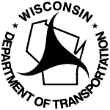 Wisconsin Department of TransportationMV3012S        6/2021Se autoriza el uso de este formulario, de acuerdo con el Código Administrativo de Transportes 102.15(5m) de Wisconsin, para obtener una tarjeta de identificación con fotografía a propósito de votar, conforme con el Acta 23 de Wisconsin de 2011, el estatuto 343.50(5)3, y cualquier otro requisito correspondiente.Documentación “no disponible” puede incluir documentos que se le hayan olvidado al solicitante llevar consigo al solicitar una tarjeta de identificación.Se hace disponible este proceso a solicitantes que no puedan presentar prueba de su nombre y fecha de nacimiento o ciudadanía estadounidense.A. Para facilitar el proceso de búsqueda de documentos para ciudadanos nacidos en los Estados Unidos, favor de proporcionar la siguiente información:Por favor, tenga en cuenta que la información completa de su nacimiento facilitará el proceso de búsqueda en el Registro Civil.A. Para facilitar el proceso de búsqueda de documentos para ciudadanos nacidos en los Estados Unidos, favor de proporcionar la siguiente información:Por favor, tenga en cuenta que la información completa de su nacimiento facilitará el proceso de búsqueda en el Registro Civil.A. Para facilitar el proceso de búsqueda de documentos para ciudadanos nacidos en los Estados Unidos, favor de proporcionar la siguiente información:Por favor, tenga en cuenta que la información completa de su nacimiento facilitará el proceso de búsqueda en el Registro Civil.A. Para facilitar el proceso de búsqueda de documentos para ciudadanos nacidos en los Estados Unidos, favor de proporcionar la siguiente información:Por favor, tenga en cuenta que la información completa de su nacimiento facilitará el proceso de búsqueda en el Registro Civil.A. Para facilitar el proceso de búsqueda de documentos para ciudadanos nacidos en los Estados Unidos, favor de proporcionar la siguiente información:Por favor, tenga en cuenta que la información completa de su nacimiento facilitará el proceso de búsqueda en el Registro Civil.Primer nombre de NacimientoPrimer nombre de NacimientoSegundo nombreSegundo nombreApellido(s) (tal como aparece en su acta de nacimiento)Sexo Masculino    FemeninoFecha de nacimiento (mes/día/año)Fecha de nacimiento (mes/día/año)Fecha de nacimiento (mes/día/año)Lugar de nacimiento (Estado/Jurisdicción/Territorio)Lugar de nacimiento – Condado o Equivalente (Parish – LA, Borough – AK)Lugar de nacimiento – Condado o Equivalente (Parish – LA, Borough – AK)Lugar de nacimiento – Condado o Equivalente (Parish – LA, Borough – AK)Lugar de nacimiento – Condado o Equivalente (Parish – LA, Borough – AK)Lugar de nacimiento (Ciudad, Pueblo o Municipio)Nombre de nacimiento de padres-PrimeroNombre de nacimiento de padres-PrimeroNombre de nacimiento de padres-PrimeroSegundoApellido(s) como aparece en el acta de nacimiento/Apellido(s) de soltera, si correspondeNombre de nacimiento de padres-PrimeroNombre de nacimiento de padres-PrimeroNombre de nacimiento de padres-PrimeroSegundoApellido(s) como aparece en el acta de nacimiento/Apellido(s) de soltera, si corresponde¿Es su nombre actual diferente al nombre en su acta de nacimiento? Sí    No        Si la respuesta es sí, ¿Cuál es su nombre legal actual?      ¿Es su nombre actual diferente al nombre en su acta de nacimiento? Sí    No        Si la respuesta es sí, ¿Cuál es su nombre legal actual?      ¿Es su nombre actual diferente al nombre en su acta de nacimiento? Sí    No        Si la respuesta es sí, ¿Cuál es su nombre legal actual?      ¿Es su nombre actual diferente al nombre en su acta de nacimiento? Sí    No        Si la respuesta es sí, ¿Cuál es su nombre legal actual?      ¿Es su nombre actual diferente al nombre en su acta de nacimiento? Sí    No        Si la respuesta es sí, ¿Cuál es su nombre legal actual?      B. Para ciudadanos estadounidenses no nacidos en los Estados Unidos, que no tengan disponibles los documentos apropiados, favor de proporcionar los siguientes datos identificadores del Servicio de Inmigración de los Estados Unidos (USCIS). Dicha información se utilizará para verificar su estatus de ciudadanía con el Departamento de Seguridad Nacional.B. Para ciudadanos estadounidenses no nacidos en los Estados Unidos, que no tengan disponibles los documentos apropiados, favor de proporcionar los siguientes datos identificadores del Servicio de Inmigración de los Estados Unidos (USCIS). Dicha información se utilizará para verificar su estatus de ciudadanía con el Departamento de Seguridad Nacional.Número de Extranjero/USCIS (Alien/USCIS Number)Número de Certificado de Ciudadanía (Citizenship Certificate Number)C. Para todo solicitante: Información de ContactoC. Para todo solicitante: Información de ContactoC. Para todo solicitante: Información de ContactoC. Para todo solicitante: Información de ContactoDirección de Correo EléctronicoNúmero de Teléfono (incluya el código del área)Número de Teléfono (incluya el código del área)Número de Teléfono (incluya el código del área)Puede ser que el DMV de Wisconsin o el Registro Civil se comuniquen con usted para cualquier información adicional que sea necesaria para completar el proceso de verificación.Puede ser que el DMV de Wisconsin o el Registro Civil se comuniquen con usted para cualquier información adicional que sea necesaria para completar el proceso de verificación.Puede ser que el DMV de Wisconsin o el Registro Civil se comuniquen con usted para cualquier información adicional que sea necesaria para completar el proceso de verificación.Puede ser que el DMV de Wisconsin o el Registro Civil se comuniquen con usted para cualquier información adicional que sea necesaria para completar el proceso de verificación.La información que he proporcionado en esta solicitud de petición es verdadera bajo pena de perjurio y yo soy residente del Estado de Wisconsin. (Estatuto 343.14(5) de Wisconsin)La información que he proporcionado en esta solicitud de petición es verdadera bajo pena de perjurio y yo soy residente del Estado de Wisconsin. (Estatuto 343.14(5) de Wisconsin)La información que he proporcionado en esta solicitud de petición es verdadera bajo pena de perjurio y yo soy residente del Estado de Wisconsin. (Estatuto 343.14(5) de Wisconsin)La información que he proporcionado en esta solicitud de petición es verdadera bajo pena de perjurio y yo soy residente del Estado de Wisconsin. (Estatuto 343.14(5) de Wisconsin)XX(Firma del Solicitante)(Firma del Solicitante)(Fecha que firmó – mes/día/año)— DMV Office Use Only —— DMV Office Use Only —— DMV Office Use Only —Envelope NumberDIDPhoto Number— DHS Use Only —— DHS Use Only —— DHS Use Only —Vital Records Search Verified    Not VerifiedDate (m/d/yyyy)Processor ID